Configurateur 3d Excel par OBI WAN.Pour exemple j’ai 3 piècesP1 avec comme configuration p1a,p1b,p1cP2 avec comme configuration p2a,p2b,p2cP3 avec comme configuration p3a,p3b,p3cDans l’assemblage faire une famille de pièce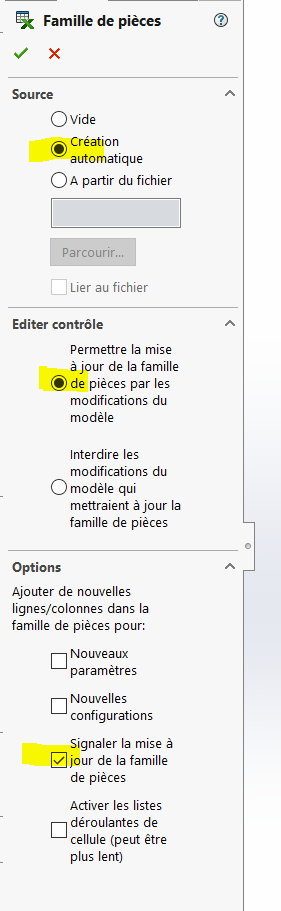 Cliquer sur chaque corps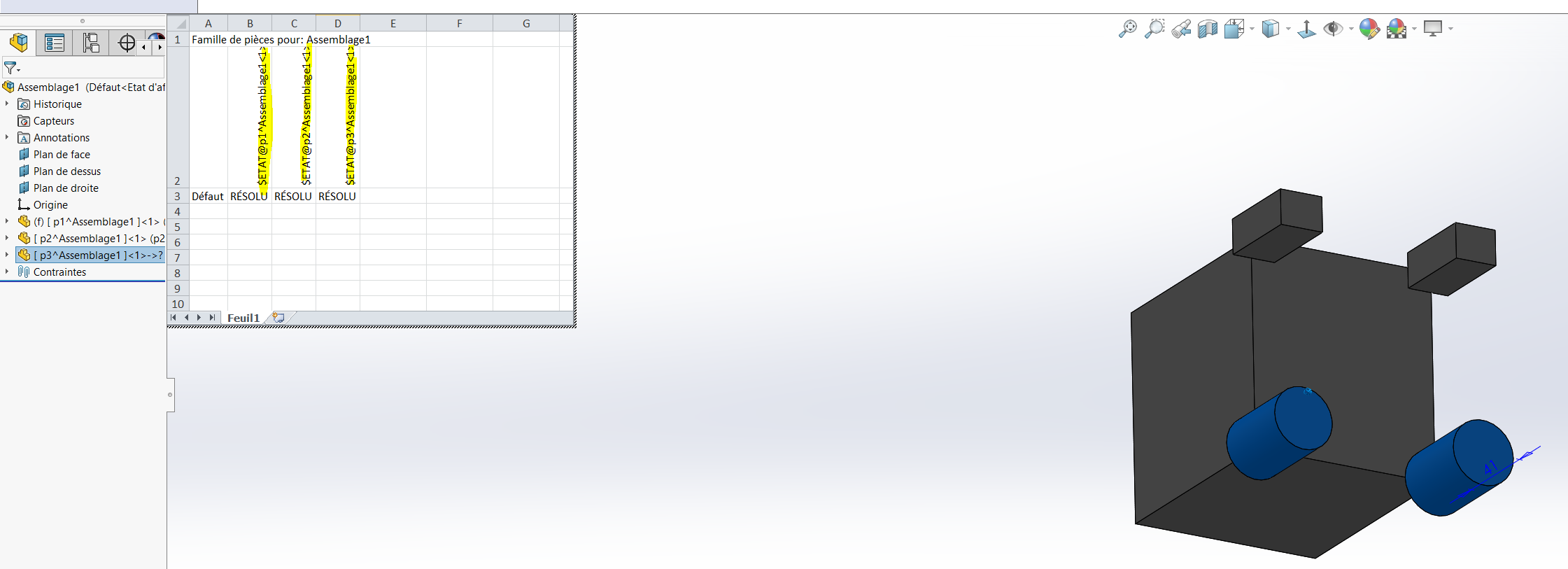 Puis un clic dans le vide pour fermer la famille de pièces.Ouvrir  la famille de pièce dans une nouvelle fenêtre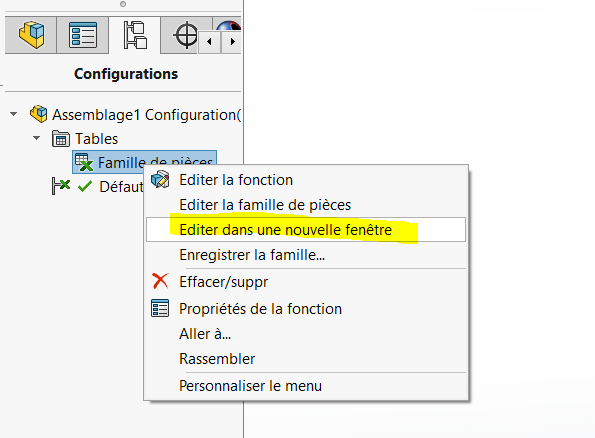 Dans chaque colonne remplacer le mot état par configuration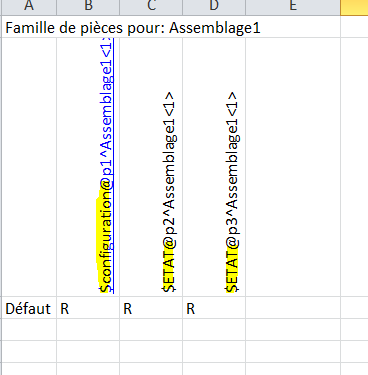 Dans la case entre A et 1 faire clic  gauche puis clic droit puis format cellule puis standard.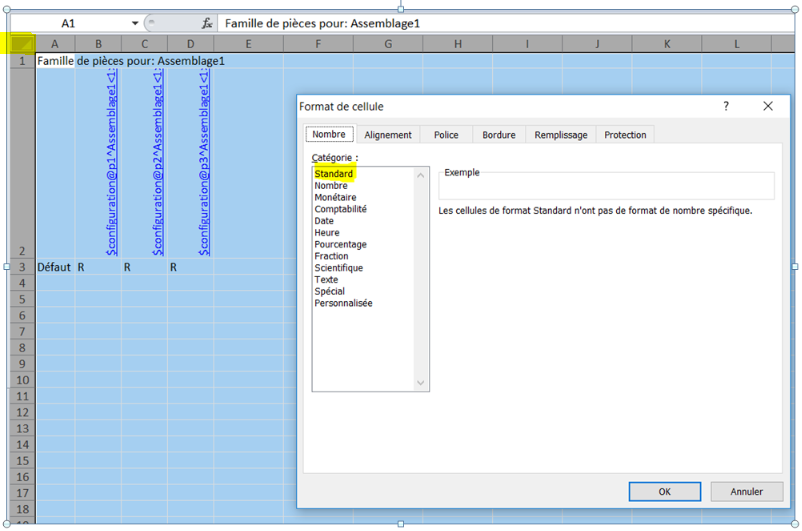 Pour mon exemple Faire une fenêtre de A1 a D3 et décaler la fenêtre  vers le bas de X case.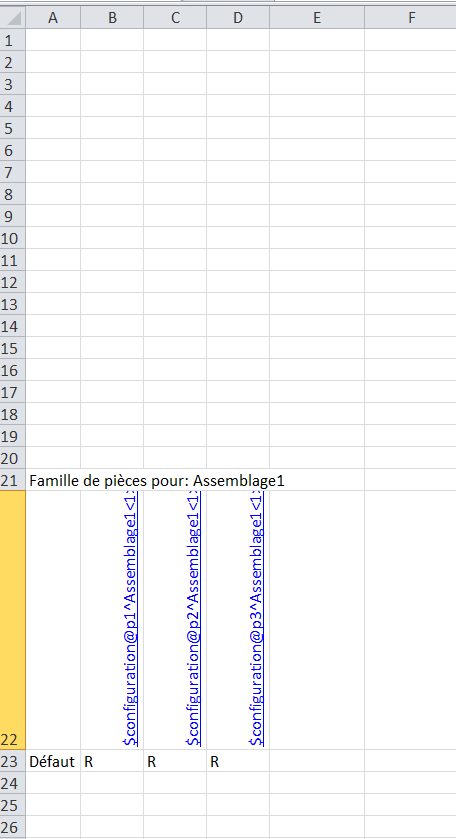 Puis en A1 mettre le noms de la pièce P1, A2 mettre P2 et A3 mettre P3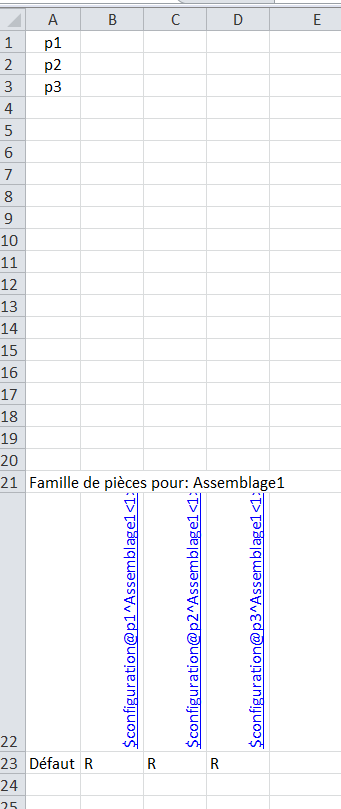 Dans B2 faire une liste des configurations de P1 (données, validation des donnés, liste)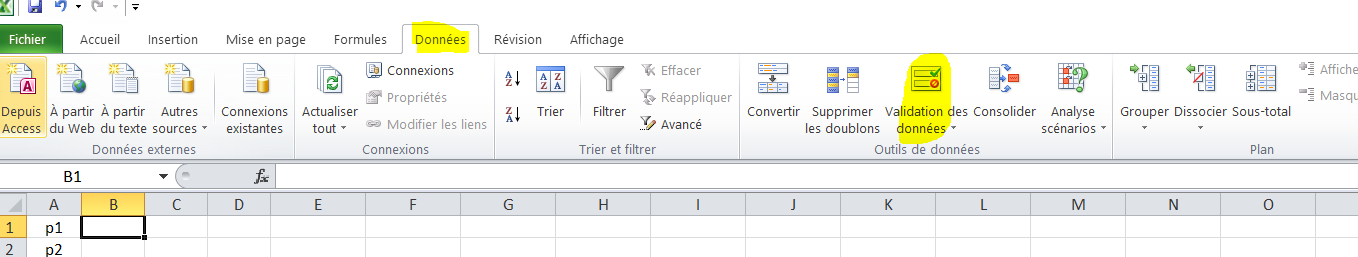 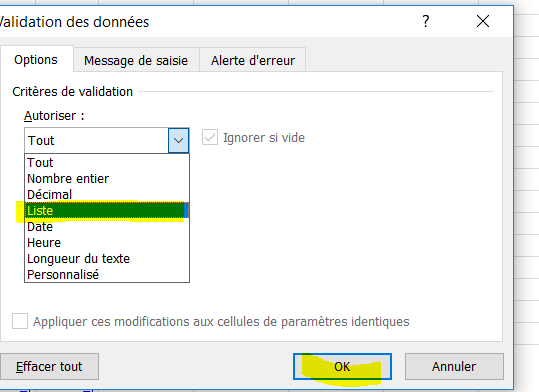 La liste p1=> p1a ;p1b ;p1c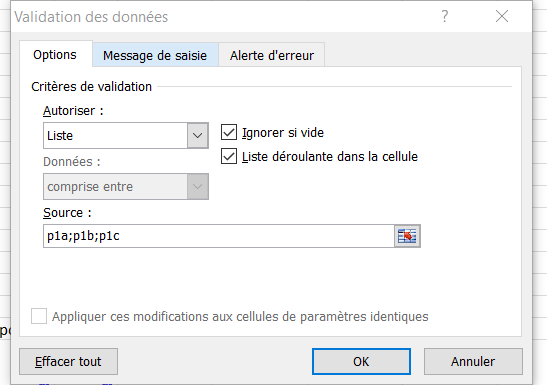 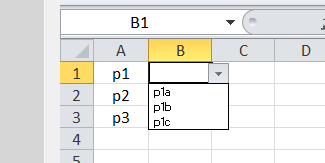 Faire la même chose pour P2 et P3.Dans la case sous $configuration ……p1 mettre =B1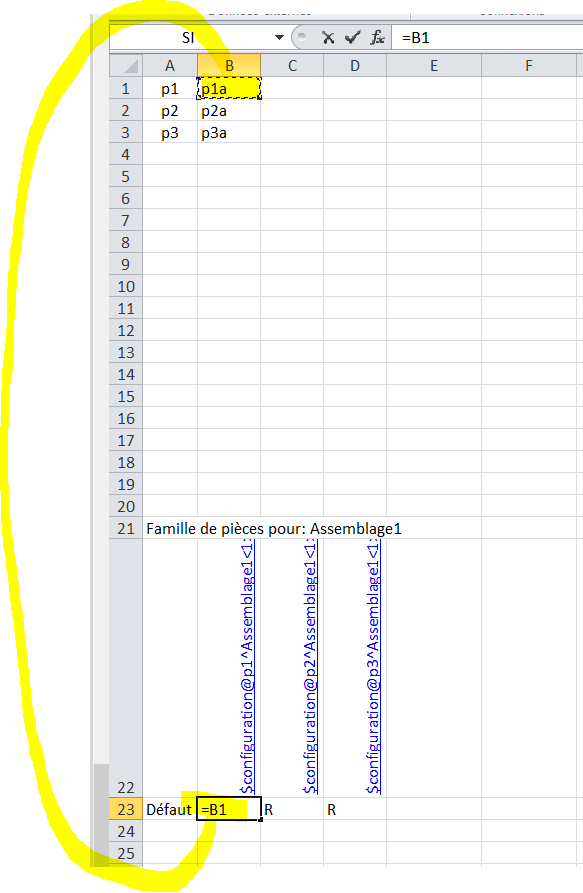 Faire la même chose pour $configuration ……p2 mettre =B2 et $configuration ……p3 mettre =B3Pour mon exemple si je change de configuration  en B1 la même valeur change en B23.Donc si le travail est bien faitEn changeant  les cases  b1 b2 b3  tu auras l’assemblage voulue.Ça donne « x » combinaison possibleQue la force soit avec toi